REPUBLIKA E SHQIPËRISË 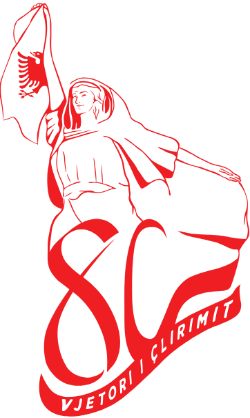 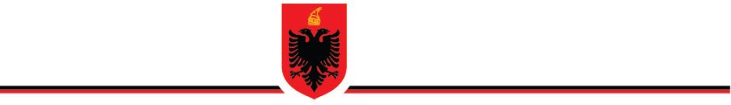 MINISTRIA E TURIZMIT DHE MJEDISITRaport individual për konsultimin publik, lidhur me projektligjin:“Për disa ndryshime në ligjin nr. 43/2020 “Për aktivitetet e turizmit detar”Titulli i draft aktitProjekt ligji “Për disa ndryshime në ligjin nr. 43/2020 “Për aktivitetet e turizmit detar”.Kohëzgjatja e konsultimeveSpecifikoni kohëzgjatjen e përgjithshme të konsultimeve publike sa i përket ditëve të punës, përfshirë datën e hapjes dhe mbylljes së konsultimeve publike; nëse kohëzgjatja ishte më e shkurtër se 20 ditë pune e paraparë me ligj, jepni arsye për shkurtimin e kohëzgjatjes.Ministria e Turizmit dhe Mjedisit ka publikuar projektligjin “Për disa ndryshime në ligjin nr. 43/2020 “Për aktivitetet e turizmit detar” në faqen e regjistrit elektronik të njoftimit dhe konsultimit publik më datë 12.4.2024 - 10.05.2024, duke i dhënë mundësi publikut dhe grupeve të interesit të shprehin mendimet e tyre. Takimet konsultative me grupet e interesit të cilët ushtrojnë aktivitete të turizmit detar  janë zhvilluar në datat 20-21-22 Shtator 2023.Kohëzgjatja totale e konsultimit publik është 6 muaj.  Metoda e konsultimitListoni të gjitha metodat e konsultimit të përdorura, të tilla si konsultimet elektronike (Regjistri Elektronik, posta elektronike, faqet e internetit, etj.), Takimet publike, seancat e organeve këshilluese…, dhe siguroni informacione për afatin kohor, kohëzgjatjen dhe afatet e tyre. Shpjegoni se si u shpërnda informacioni mbi konsultimet e hapura, si u ftuan palët e interesuara të kontribuojnë. Përfshini gjithashtu aktivitete nga konsultimet paraprake nëse janë organizuar të tilla).Regjistri Elektronik i Njoftimit dhe Konsultimit Publik:  12.04.2024 - 10.05.2024, për t’i dhënë mundësi publikut dhe grupeve të interesit të shprehin mendimet e tyre, projekt ligji është publikuar në faqen zyrtare të konsultimit publik.  Dëgjesat publike dhe tryezat e rrumbullakëta në datat 20-21-22 shtator 2023.  Ministria e Turizmit dhe Mjedisit në bashkëpunim me Ministren e Shtetit për Sipërmarrjen dhe Klimën e Biznesit kanë organizuar disa tryeza konsultimi me subjekte që operojnë në fushën e turizmit, ndër të cilët kanë qenë dhe operatorët e turizmit detar. Takimet kanë konsistuar në krijimin e një klime të favorshme për bizneset, në kuadër të procesit të derregullimit. Në këtë kuadër, operatorët e turizmit detar janë shprehur për ndryshime në ligjin 43/2020. Bazuar propozimeve të tyre, janë hartuar ndryshimet në këtë ligj. Takime individuale me subjekte të cilat janë të interesuar për të certifikuar veprimtarinë e tyre në fushën e turizmit detar/ujor. Këto takime janë zhvilluar në ambientet e MTM-së, në mënyrë të vazhdueshme, gjatë kohës që subjektet janë paraqitur për të kërkuar informacion në lidhje me procesin e certifikimit.Subjektet janë njohur me projektligjin i cili parashikon kushte lehtësuese për lejimin e ushtrimit të veprimtarisë dhe kanë shprehur dakordësinë për këto ndryshime. Palët e interesit të përfshiraListoni të gjithë palët e interesuara, qoftë organizata apo individë, të cilët kanë dhënë komente/kontribut në konsultimet publike përmes metodave të ndryshme të konsultimit, gjatë gjithë procesit të hartimit.Përmendni gjithashtu numrin dhe strukturën e palëve të interesuara që morën pjesë në takime publike ose seanca të organeve këshilluese.Specifikoni palët e interesuara që morën pjesë në grupin e punës për hartimin e aktit.Palët e interesit të cilat preken nga ndryshimet në projektligj dhe nga të cilat ka ardhur edhe propozimi për ndryshime janë subjektet që ushtrojnë veprimtari të turizmit detar të detajuara në bazë të aktiviteteve, si më poshtë:a) lundrimi për zbavitje;b) peshkimi turistik;c) peshkim nën ujë;ç) zhytje çlodhëse;d) aktivitete të tjera ujore, si kitesurfing, ëindsurf, ski në ujë, ëakeboard, motor uji etj.Palët e interesit të përfshira në procesin e konsultimit kanë qenë subjekte të licencuara, që ushtrojnë jo vetëm aktivitete të turizmit detar, por edhe veprimtari të tjera turistike, si akomodim, operator turistik etj., veprimtaria e të cilëve është e lidhur me aktivitetet e turizmit detar dhe mungesa e operatorëve të certifikuar cenon paketat turistike që ata ofrojnë.Ndërkohë që në takimet individuale të realizuara në MTM, kanë qenë pjesëmarrës individë, të cilët kanë kërkuar informacion mbi procesin e certifikimit, në mënyrë që të licencojnë aktivitetin e tyre.Projekt ligji është hartuar nga Drejtoria e Politikave dhe Strategjive të Turizmit në MTM, bazuar në sugjerimet e mbledhura nga subjektet private përgjatë takimeve konsultative të organizuara në shtator 2023.  Pasqyra e komenteve të pranuara me arsyetimin e komenteve të pranuara/ refuzuaraGruponi komentet/ propozimet e pranuara sipas çështjes që ato ngritën;Gruponi komente të ngjashme së bashku dhe renditni palët e interesuara që i ngritën ato;Shpjegoni cili ishte vendimi i marrë dhe sqaroni shkurtimisht arsyet për të.Çështja e  adresuar(psh. përkufizimi i ri i…, kushtet për regjistrimin e…, rregullimi i…, etj.)Komenti(grumbulloni dhe përmblidhni komente identike/të ngjashme nga palët e ndryshme të interesuara së bashku) Palët e interesuara (renditni të gjithë ata që adresuan çështjen në mënyrë të ngjashme)Vendimi (I pranuar/I pranuar pjesërisht/I refuzuar) JustifikimiPropozimi per ndryshim te perkufizimit te termit“ Operator i turizmit detar“ vjen ne harmonizim me përkufizimin e ligjit të turizmit, “Operatori turistik është personi fizik dhe juridik që zhvillon një veprimtari tregtare, e cila ka të bëjë me dizenjimin dhe organizimin e një udhëtimi/pakete të paraplanifikuar e të promovuar me anë të katalogëve, fletëpalosjeve, reklamave në TV etj., duke qenë përgjegjës për atë produkt, si në rastin e shitjes nëpërmjet agjencive të udhëtimit, ashtu edhe në rastin e shitjes së drejtpërdrejtë te klienti. Operatori turistik nënshkruan kontrata drejtpërdrejt me furnizuesit e shërbimeve turistike, duke i parablerë këto shërbime.”Analizuar sa më sipër, objekti i veprimtarisë së Operatorit të Turizmit Detar nuk është i njëjtë me atë të Operatorit Turistik. Për këtë arsye nevojitet qartësimi I kuptimit të këtij termi.Te krijohen lehtesira proceduriale duke shfuqizuar pocesin e licensimit pranë QKB-së dhe si rrjedhojë operatorët që do të ushtrojnë veprimtari të turizmit detar do t’i nënshtrohen vetëm procesit të certifikimit.Mbingarkesa e procedurës së certifikimit të udhërrëfyesit turistik, me procese të panevojshme, të cilat nuk kanë asnjë ndikim në veprimtarinë e subjektit dhe nuk lidhen me asnjë kusht sigurie apo cilësie.Po ashtu, përkufizimi i  termit “operator i turizmit detar” duhet shkëputur përfundimisht nga koncepti i “operatorit turistik” pasi kanë objekt veprimtarie të ndryshëm në fushën e turizmit.Shoqata shqiptare e turizmit (ATA)PranuarRelevant me qëllimin e procesit të derregullimit.Ligji nr. 43/2020 “Për aktivitetet e turizmit detar”Heqjen e kushtit për  pajisen fillimisht me licencën e “Operatorit Turistik”, në kuptim të ligjit 93/2015 “Për turizmin”, i ndryshuar si të panevojshëm.Shoqata shqiptare e turizmit (ATA)Pranuar Relevant me qëllimin e procesit të derregullimit